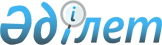 Қазақстан Республикасы Ұлттық экономика министрлігі Статистика комитеті төрағасының кейбір бұйрықтарына өзгерістер енгізу туралыҚазақстан Республикасы Ұлттық экономика министрлігі Статистика комитеті Төрағасының м.а. 2018 жылғы 19 желтоқсандағы № 7 бұйрығы. Қазақстан Республикасының Әділет министрлігінде 2018 жылғы 28 желтоқсанда № 18074 болып тіркелді
      РҚАО-ның ескертпесі!

      Осы бұйрық 01.01.2019 бастап қолданысқа енгізіледі
      "Мемлекеттік статистика туралы" Қазақстан Республикасының 2010 жылғы 19 наурыздағы Заңының 12-бабының 8) тармақшасына және Қазақстан Республикасы Үкіметінің 2014 жылғы 24 қыркүйектегі № 1011 қаулысымен бекітілген Қазақстан Республикасы Ұлттық экономика министрлігі туралы ереженің 17-тармағының 260) тармақшасына сәйкес БҰЙЫРАМЫН:
      1. Қоса беріліп отырған Қазақстан Республикасы Ұлттық экономика министрлігі Статистика комитеті төрағасының өзгерістер енгізілетін кейбір бұйрықтарының тізбесі бекітілсін.
      2. Қазақстан Республикасы Ұлттық экономика министрлігі Статистика комитетінің Статистикалық қызметті жоспарлау басқармасы Заң басқармасымен бірлесіп заңнамада белгіленген тәртіппен:
      1) осы бұйрықты Қазақстан Республикасының Әділет министрлігінде мемлекеттік тіркеуді;
      2) осы бұйрық мемлекеттік тіркелген күнінен бастап күнтізбелік он күн ішінде оны қазақ және орыс тілдерінде "Республикалық құқықтық ақпарат орталығы" шаруашылық жүргізу құқығындағы республикалық мемлекеттік кәсіпорнына Қазақстан Республикасы нормативтік құқықтық актілерінің эталондық бақылау банкіне ресми жариялау және енгізу үшін жолдауды;
      3) осы бұйрықты Қазақстан Республикасы Ұлттық экономика министрлігі Статистика комитетінің интернет-ресурсында орналастыруды қамтамасыз етсін.
      3. Қазақстан Республикасы Ұлттық экономика министрлігі Статистика комитетінің Статистикалық қызметті жоспарлау басқармасы осы бұйрықты Қазақстан Республикасы Ұлттық экономика министрлігі Статистика комитетінің құрылымдық бөлімшелеріне және аумақтық органдарына жұмыс бабында басшылыққа алу және пайдалану үшін жеткізсін.
      4. Осы бұйрықтың орындалуын бақылауды өзіме қалдырамын.
      5. Осы бұйрық 2019 жылғы 1 қаңтардан бастап қолданысқа енгізіледі және ресми жариялауға жатады. Қазақстан Республикасы Ұлттық экономика министрлігі Статистика комитеті төрағасының өзгерістер енгізілетін кейбір бұйрықтарының тізбесі
      1. Күші жойылды – ҚР Ұлттық экономика министрлігі Статистика комитеті Төрағасының 24.01.2020 № 9 (алғашқы ресми жарияланған күнінен кейін күнтізбелік он күн өткен соң қолданысқа енгізіледі) бұйрығымен.

      2. Күші жойылды – ҚР Ұлттық экономика министрлігі Статистика комитеті Төрағасының 19.12.2019 № 14 (01.01.2020 бастап қолданысқа енгізіледі) бұйрығымен.

      3. Күші жойылды – ҚР Ұлттық экономика министрлігі Статистика комитеті Төрағасының 28.01.2020 № 10 (алғашқы ресми жарияланған күнінен кейін күнтізбелік он күн өткен соң қолданысқа енгізіледі) бұйрығымен.
      Ескерту. Күші жойылды – ҚР Ұлттық экономика министрлігі Статистика комитеті Төрағасының 24.01.2020 № 9 (алғашқы ресми жарияланған күнінен кейін күнтізбелік он күн өткен соң қолданысқа енгізіледі) бұйрығымен.
      Ескерту. Күші жойылды – ҚР Ұлттық экономика министрлігі Статистика комитеті Төрағасының 24.01.2020 № 9 (алғашқы ресми жарияланған күнінен кейін күнтізбелік он күн өткен соң қолданысқа енгізіледі) бұйрығымен.
      Ескерту. Күші жойылды – ҚР Ұлттық экономика министрлігі Статистика комитеті Төрағасының 19.12.2019 № 14 (01.01.2020 бастап қолданысқа енгізіледі) бұйрығымен.
      Ескерту. Күші жойылды – ҚР Ұлттық экономика министрлігі Статистика комитеті Төрағасының 19.12.2019 № 14 (01.01.2020 бастап қолданысқа енгізіледі) бұйрығымен.
      Ескерту. Күші жойылды – ҚР Ұлттық экономика министрлігі Статистика комитеті Төрағасының 19.12.2019 № 14 (01.01.2020 бастап қолданысқа енгізіледі) бұйрығымен.
      Ескерту. Күші жойылды – ҚР Ұлттық экономика министрлігі Статистика комитеті Төрағасының 19.12.2019 № 14 (01.01.2020 бастап қолданысқа енгізіледі) бұйрығымен.
      Ескерту. Күші жойылды – ҚР Ұлттық экономика министрлігі Статистика комитеті Төрағасының 28.01.2020 № 10 (алғашқы ресми жарияланған күнінен кейін күнтізбелік он күн өткен соң қолданысқа енгізіледі) бұйрығымен.
      Ескерту. Күші жойылды – ҚР Ұлттық экономика министрлігі Статистика комитеті Төрағасының 28.01.2020 № 10 (алғашқы ресми жарияланған күнінен кейін күнтізбелік он күн өткен соң қолданысқа енгізіледі) бұйрығымен.
      Ескерту. Күші жойылды – ҚР Ұлттық экономика министрлігі Статистика комитеті Төрағасының 28.01.2020 № 10 (алғашқы ресми жарияланған күнінен кейін күнтізбелік он күн өткен соң қолданысқа енгізіледі) бұйрығымен.
      Ескерту. Күші жойылды – ҚР Ұлттық экономика министрлігі Статистика комитеті Төрағасының 28.01.2020 № 10 (алғашқы ресми жарияланған күнінен кейін күнтізбелік он күн өткен соң қолданысқа енгізіледі) бұйрығымен.
      Ескерту. Күші жойылды – ҚР Ұлттық экономика министрлігі Статистика комитеті Төрағасының 28.01.2020 № 10 (алғашқы ресми жарияланған күнінен кейін күнтізбелік он күн өткен соң қолданысқа енгізіледі) бұйрығымен.
      Ескерту. Күші жойылды – ҚР Ұлттық экономика министрлігі Статистика комитеті Төрағасының 28.01.2020 № 10 (алғашқы ресми жарияланған күнінен кейін күнтізбелік он күн өткен соң қолданысқа енгізіледі) бұйрығымен.
      Ескерту. Күші жойылды – ҚР Ұлттық экономика министрлігі Статистика комитеті Төрағасының 28.01.2020 № 10 (алғашқы ресми жарияланған күнінен кейін күнтізбелік он күн өткен соң қолданысқа енгізіледі) бұйрығымен.
      Ескерту. Күші жойылды – ҚР Ұлттық экономика министрлігі Статистика комитеті Төрағасының 28.01.2020 № 10 (алғашқы ресми жарияланған күнінен кейін күнтізбелік он күн өткен соң қолданысқа енгізіледі) бұйрығымен.
      Ескерту. Күші жойылды – ҚР Ұлттық экономика министрлігі Статистика комитеті Төрағасының 28.01.2020 № 10 (алғашқы ресми жарияланған күнінен кейін күнтізбелік он күн өткен соң қолданысқа енгізіледі) бұйрығымен.
      Ескерту. Күші жойылды – ҚР Ұлттық экономика министрлігі Статистика комитеті Төрағасының 28.01.2020 № 10 (алғашқы ресми жарияланған күнінен кейін күнтізбелік он күн өткен соң қолданысқа енгізіледі) бұйрығымен.
      Ескерту. Күші жойылды – ҚР Ұлттық экономика министрлігі Статистика комитеті Төрағасының 28.01.2020 № 10 (алғашқы ресми жарияланған күнінен кейін күнтізбелік он күн өткен соң қолданысқа енгізіледі) бұйрығымен.
      Ескерту. Күші жойылды – ҚР Ұлттық экономика министрлігі Статистика комитеті Төрағасының 28.01.2020 № 10 (алғашқы ресми жарияланған күнінен кейін күнтізбелік он күн өткен соң қолданысқа енгізіледі) бұйрығымен.
					© 2012. Қазақстан Республикасы Әділет министрлігінің «Қазақстан Республикасының Заңнама және құқықтық ақпарат институты» ШЖҚ РМК
				
      Қазақстан Республикасы
Ұлттық экономика
министрлігі Статистика
комитеті төрағасының
міндетін атқарушы

Г. Керімханова
Қазақстан Республикасы
Ұлттық экономика министрлігі
Статистика комитеті
төрағасының міндетін
атқарушының
2018 жылғы 19 желтоқсандағы
№ 7 бұйрығымен бекітілдіҚазақстан Республикасы
Ұлттық экономика министрлігі
Статистика комитеті
төрағасының өзгерістер
енгізілетін кейбір
бұйрықтарының тізбесіне
1-қосымшаҚазақстан РеспубликасыҰлттық экономика министрлігіСтатистика комитеті төрағасының өзгерістер енгізілетін кейбір бұйрықтарының тізбесіне 2-қосымшаҚазақстан Республикасы Ұлттық
экономика министрлігі
Статистика комитеті
төрағасының өзгерістер
енгізілетін кейбір
бұйрықтарының тізбесіне
3-қосымшаҚазақстан Республикасы
Ұлттық экономика министрлігі
Статистика комитеті
төрағасының өзгерістер
енгізілетін кейбір
бұйрықтарының тізбесіне
4-қосымшаҚазақстан Республикасы
Ұлттық экономика министрлігі
Статистика комитеті
төрағасының өзгерістер
енгізілетін кейбір
бұйрықтарының тізбесіне
5-қосымшаҚазақстан Республикасы
Ұлттық экономика министрлігі
Статистика комитеті
төрағасының өзгерістер
енгізілетін кейбір
бұйрықтарының тізбесіне
6-қосымшаҚазақстан Республикасы Ұлттық
экономика министрлігі
Статистика комитеті
төрағасының өзгерістер
енгізілетін кейбір
бұйрықтарының тізбесіне
7-қосымшаҚазақстан Республикасы
Ұлттық экономика министрлігі
Статистика комитеті
төрағасының
өзгерістер енгізілетін кейбір
бұйрықтарының тізбесіне
8-қосымшаҚазақстан Республикасы Ұлттық
экономика министрлігі
Статистика комитеті
төрағасының өзгерістер
енгізілетін кейбір
бұйрықтарының тізбесіне
9-қосымшаҚазақстан РеспубликасыҰлттық экономика министрлігі Статистика комитеті төрағасының өзгерістер енгізілетін кейбір бұйрықтарының тізбесіне 10-қосымшаҚазақстан Республикасы Ұлттық
экономика министрлігі
Статистика комитеті
төрағасының өзгерістер
енгізілетін кейбір
бұйрықтарының тізбесіне
11-қосымшаҚазақстан Республикасы
Ұлттық экономика министрлігі
Статистика комитеті
төрағасының өзгерістер
енгізілетін кейбір
бұйрықтарының тізбесіне
12-қосымшаҚазақстан Республикасы Ұлттық
экономика министрлігі
Статистика комитеті
төрағасының өзгерістер
енгізілетін кейбір
бұйрықтарының тізбесіне
13-қосымшаҚазақстан Республикасы
Ұлттық экономика министрлігі
Статистика комитеті
төрағасының
өзгерістер енгізілетін кейбір
бұйрықтарының тізбесіне
14-қосымшаҚазақстан Республикасы Ұлттық
экономика министрлігі
Статистика комитеті
төрағасының өзгерістер
енгізілетін кейбір
бұйрықтарының тізбесіне
15-қосымшаҚазақстан Республикасы
Ұлттық экономика министрлігі
Статистика комитеті
төрағасының
өзгерістер енгізілетін кейбір
бұйрықтарының тізбесіне
16-қосымшаҚазақстан Республикасы Ұлттық
экономика министрлігі
Статистика комитеті
төрағасының өзгерістер
енгізілетін кейбір
бұйрықтарының тізбесіне
17-қосымшаҚазақстан Республикасы
Ұлттық экономика министрлігі
Статистика комитеті
төрағасының
өзгерістер енгізілетін кейбір
бұйрықтарының тізбесіне
18-қосымша